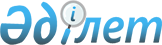 О городском бюджете на 2018-2020 годы
					
			С истёкшим сроком
			
			
		
					Решение Кентауского городского маслихата Южно-Казахстанской области от 22 декабря 2017 года № 116. Зарегистрировано Департаментом юстиции Южно-Казахстанской области 28 декабря 2017 года № 4356. Прекращено действие в связи с истечением срока
      В соответствии с пунктом 2 статьи 75 Бюджетного кодекса Республики Казахстан от 4 декабря 2008 года, подпунктом 1) пункта 1 статьи 6 Закона Республики Казахстан от 23 января 2001 года "О местном государственном управлении и самоуправлении в Республике Казахстан" и решением Южно-Казахстанского областного маслихата от 11 декабря 2016 года № 18/209-VI "Об областном бюджете на 2017-2019 годы", зарегистрированного в Реестре государственной регистрации нормативных правовых актов за № 4305, Кентауский городской маслихат РЕШИЛ:
      1. Утвердить городской бюджет города Кентау на 2018-2020 годы согласно приложениям 1, 2 и 3 соответственно, в том числе на 2018 год в следующих объемах:
      1) доходы – 17 756 395 тысяч тенге:
      налоговым поступлениям – 1 191 381 тысяч тенге;
      неналоговым поступлениям – 37 047 тысяч тенге;
      поступления от продажи основного капитала – 17 342 тысяч тенге;
      поступлениям трансфертов – 16 510 625 тысяч тенге;
      2) затраты – 17 806 800 тысяч тенге;
      3) чистое бюджетное кредитование – -281 641 тысяч тенге:
      бюджетные кредиты –7 191 тысяч тенге;
      погашение бюджетных кредитов –288 832 тысяч тенге;
      4) сальдо по операциям с финансовыми активами – 21 960 тысяч тенге:
      приобретение финансовых активов – 21 960 тысяч тенге;
      поступления от продажи финансовых активов государства – 0;
      5) дефицит бюджета – 209 276 тысяч тенге;
      6) финансирование дефицита бюджета – -209 276 тысяч тенге:
      поступление займов – 7 191 тысяч тенге;
      погашение займов – 291 832 тысяч тенге;
      используемые остатки бюджетных средств –75 365 тысяч тенге.
      Сноска. Пункт 1 – в редакции решения Кентауского городского маслихата Туркестанской области от 14.12.2018 № 223 (вводится в действие с 01.01.2018).


      2. Установить на 2018 год норматив распределения в городской бюджет от общей суммы поступлений индивидуального подоходного налога в размере 86,8 процентов и социального налога в размере 50 процентов, объемы бюджетных субвенций, передаваемых из областного бюджета в бюджет города – 7 250 698 тысяч тенге.
      3. Утвердить резерв акимата города на 2018 год в сумме 10 000 тысяч тенге.
      4. В соответствии с пунктом 9 статьи 139 Трудового Кодекса Республики Казахстан от 23 ноября 2015 года установить на 2017 год в селах Байылдыр повышенные на двадцать пять процентов должностные оклады и тарифные ставки специалистам в области социального обеспечения, образования, культуры, спорта и ветеринарии являющимся гражданскими служащими и работающим в сельской местности в организациях, финансируемых из городского бюджета, по сравнению с окладами и ставками гражданских служащих, занимающихся этими видами деятельности в городских условиях.
      5. Утвердить перечень местных бюджетных программ, не подлежащих секвестру в процессе исполнения местных бюджетов на 2018 год, согласно приложению 4.
      6. Утвердить объем поступлений в Национальный фонд Республики Казахстан от продажи земельных участков сельскохозяйственного назначения на 2018 год в сумме 500 тысяч тенге, согласно приложению 5.
      7. Утвердить перечень местных бюджетных программ по селу Байылдыр на 2018-2020 год согласно приложению 6.
      8. Утвердить распределение объемов сумм трансфертов органам местного самоуправления в разрезе сельских территорий города Кентау на 2018 год согласно приложению 7.
      9. Утвердить распределение объемов сумм субвенций передаваемых из бюджета города Кентау бюджетам сельских округов на 2018 год согласно приложению 8.
      10. Контроль за исполнением настоящего решения возложить на постоянную комиссию Кентауского городского маслихата по бюджету развитию экономики и социальным вопросам.
      11. Аппарату городского маслихата обеспечить размещение проекта решения в местных средствах массовой информации и на сайте Кентауского городского маслихата.
      12. Настоящее решение вводится в действие с 1 января 2018 года. Городской бюджет на 2018 год
      Сноска. Приложение 1 – в редакции решения Кентауского городского маслихата Туркестанской области от 14.12.2018 № 223 (вводится в действие с 01.01.2018). Городской бюджет на 2019 год
      Сноска. Приложение 2 – в редакции решения Кентауского городского маслихата Туркестанской области от 14.09.2018 № 197 (вводится в действие с 01.01.2018). Городской бюджет на 2019 год
      Сноска. Приложение 3 – в редакции решения Кентауского городского маслихата Туркестанской области от 14.09.2018 № 197 (вводится в действие с 01.01.2018). Перечень местных бюджетных программ, не подлежащих секвестру в процессе исполнения местных бюджетов на 2018 год Объем поступлений в Национальный фонд Республики Казахстан от продажи земельных участков сельскохозяйственного назначения на 2018 год Перечень местных бюджетных программ акимата села Байылдыр на 2018-2020 год
      Сноска. Приложение 6 – в редакции решения Кентауского городского маслихата Туркестанской области от 21.11.2018 № 217 (вводится в действие с 01.01.2018). Распределение объемов сумм трансфертов органам местного самоуправления в разрезе сельских территорий города Кентау на 2018 год Распределение объемов сумм субвенций передаваемых из бюджета города Кентау бюджетам сельских округов на 2018 год
					© 2012. РГП на ПХВ «Институт законодательства и правовой информации Республики Казахстан» Министерства юстиции Республики Казахстан
				
      Председатель сессии

      городского маслихата

Г. Андосов

      Секретарь

      городского маслихата

Т. Балабиев 
Приложение 1
к решению Кентауского
городского маслихата
от 22 декабря 2017 года № 116
Категория 
Категория 
Категория 
Категория 
Категория 
Сумма (тысяч тенге)
Класс 
Класс 
Класс 
Класс 
Сумма (тысяч тенге)
Подкласс
Подкласс
Подкласс
Сумма (тысяч тенге)
1
1
1
1
2
3
I. Доходы
17 756 395
1 
Налоговые поступления
1 191 381
01
Подоходный налог
639 371
2
Индивидуальный подоходный налог
639 371
03
Социальный налог
298 917
1
Социальный налог
298 917
04
Hалоги на собственность
188 886
1
Hалоги на имущество
79 133
3
Земельный налог
25 600
4
Hалог на транспортные средства
82 288
5
Единый земельный налог
1 865
05
Внутренние налоги на товары, работы и услуги
51 986
2
Акцизы
5 652
3
Поступления за использование природных и других ресурсов
8 900
4
Сборы за ведение предпринимательской и профессиональной деятельности
34 834
5
Налог на игорный бизнес
2 600
07
Прочие налоги
1 621
1
Прочие налоги
1 621
08
Обязательные платежи, взимаемые за совершение юридически значимых действий и (или) выдачу документов уполномоченными на то государственными органами или должностными лицами
10 600
1
Государственная пошлина
10 600
2 
Неналоговые поступления
37 047
01
Доходы от государственной собственности
12 047
1
Поступления части чистого дохода государственных предприятий
547
5
Доходы от аренды имущества, находящегося в государственной собственности
11 500
06
Прочие неналоговые поступления
25 000
1
Прочие неналоговые поступления
25 000
3 
Поступления от продажи основного капитала
17 342
01
Продажа государственного имущества, закрепленного за государственными учреждениями
1 362
1
Продажа государственного имущества, закрепленного за государственными учреждениями
1 362
03
Продажа земли и нематериальных активов
15 980
1
Продажа земли
15 980
4 
Поступления трансфертов
16 510 625
01
Трансферты из нижестоящих органов государственного управления
10 248
3
Трансферты из бюджетов городов районного значения, сел, поселков, сельских округов
10 248
02
Трансферты из вышестоящих органов государственного управления
16 500 377
2
Трансферты из областного бюджета
16 500 377
Функциональная группа
Функциональная группа
Функциональная группа
Функциональная группа
Функциональная группа
Сумма (тысяч тенге)
Функциональная подгруппа
Функциональная подгруппа
Функциональная подгруппа
Функциональная подгруппа
Сумма (тысяч тенге)
Администратор бюджетных программ
Администратор бюджетных программ
Администратор бюджетных программ
Сумма (тысяч тенге)
Программа
Программа
Сумма (тысяч тенге)
Наименование
Сумма (тысяч тенге)
2. Затраты
17 806 800
01
Государственные услуги общего характера
490 427
1
Представительные, исполнительные и другие органы, выполняющие общие функции государственного управления
273 926
112
Аппарат маслихата района (города областного значения)
20 825
001
Услуги по обеспечению деятельности маслихата района (города областного значения)
19 376
003
Капитальные расходы государственного органа 
1 449
122
Аппарат акима района (города областного значения)
231 509
001
Услуги по обеспечению деятельности акима района (города областного значения)
99 863
003
Капитальные расходы государственного органа 
131 646
123
Аппарат акима района в городе, города районного значения, поселка, села, сельского округа
21 592
001
Услуги по обеспечению деятельности акима района в городе, города районного значения, поселка, села, сельского округа
21 592
2
Финансовая деятельность
3 072
459
Отдел экономики и финансов района (города областного значения)
3 072
003
Проведение оценки имущества в целях налогообложения
2 741
010
Приватизация, управление коммунальным имуществом, постприватизационная деятельность и регулирование споров, связанных с этим
331
9
Прочие государственные услуги общего характера
213 429
458
Отдел жилищно-коммунального хозяйства, пассажирского транспорта и автомобильных дорог района (города областного значения)
154 083
001
Услуги по реализации государственной политики на местном уровне в области жилищно-коммунального хозяйства, пассажирского транспорта и автомобильных дорог
58 685
013
Капитальные расходы государственного органа 
74 588
113
Целевые текущие трансферты из местных бюджетов
20 810
459
Отдел экономики и финансов района (города областного значения)
35 819
001
Услуги по реализации государственной политики в области формирования и развития экономической политики, государственного планирования, исполнения бюджета и управления коммунальной собственностью района (города областного значения)
35 819
482
Отдел предпринимательства и туризма района (города областного значения)
23 527
001
Услуги по реализации государственной политики на местном уровне в области развития предпринимательства и туризма
23 527
02
Оборона
669 404
1
Военные нужды
14 397
122
Аппарат акима района (города областного значения)
14 397
005
Мероприятия в рамках исполнения всеобщей воинской обязанности
14 397
2
Организация работы по чрезвычайным ситуациям
655 007
122
Аппарат акима района (города областного значения)
655 007
006
Предупреждение и ликвидация чрезвычайных ситуаций масштаба района (города областного значения)
654 480
007
Мероприятия по профилактике и тушению степных пожаров районного (городского) масштаба, а также пожаров в населенных пунктах, в которых не созданы органы государственной противопожарной службы
527
03
Общественный порядок, безопасность, правовая, судебная, уголовно-исполнительная деятельность
46 833
9
Прочие услуги в области общественного порядка и безопасности
46 833
458
Отдел жилищно-коммунального хозяйства, пассажирского транспорта и автомобильных дорог района (города областного значения)
46 833
021
Обеспечение безопасности дорожного движения в населенных пунктах
46 833
04
Образование
7 390 478
1
Дошкольное воспитание и обучение
1 101 691
123
Аппарат акима района в городе, города районного значения, поселка, села, сельского округа
27 089
004
Обеспечение деятельности организаций дошкольного воспитания и обучения
20 503
041
Реализация государственного образовательного заказа в дошкольных организациях образования
6 586
464
Отдел образования района (города областного значения)
1 074 602
009
Обеспечение деятельности организаций дошкольного воспитания и обучения
255 652
040
Реализация государственного образовательного заказа в дошкольных организациях образования
818 950
2
Начальное, основное среднее и общее среднее образование
5 811 144
464
Отдел образования района (города областного значения)
5 548 851
003
Общеобразовательное обучение
5 417 048
006
Дополнительное образование для детей
131 803
467
Отдел строительства района (города областного значения)
262 293
024
Строительство и реконструкция объектов начального, основного среднего и общего среднего образования
262 293
9
Прочие услуги в области образования
477 643
464
Отдел образования района (города областного значения)
477 643
001
Услуги по реализации государственной политики на местном уровне в области образования 
20 415
005
Приобретение и доставка учебников, учебно-методических комплексов для государственных учреждений образования района (города областного значения)
182 454
007
Проведение школьных олимпиад, внешкольных мероприятий и конкурсов районного (городского) масштаба
898
012
Капитальные расходы государственного органа 
1 650
015
Ежемесячные выплаты денежных средств опекунам (попечителям) на содержание ребенка-сироты (детей-сирот), и ребенка (детей), оставшегося без попечения родителей
36 972
067
Капитальные расходы подведомственных государственных учреждений и организаций
202 495
113
Целевые текущие трансферты из местных бюджетов
32 759
06
Социальная помощь и социальное обеспечение
876 499
1
Социальное обеспечение
360 778
451
Отдел занятости и социальных программ района (города областного значения)
353 614
005
Государственная адресная социальная помощь
353 170
057
Обеспечение физических лиц, являющихся получателями государственной адресной социальной помощи, телевизионными абонентскими приставками
444
464
Отдел образования района (города областного значения)
7 164
030
Содержание ребенка (детей), переданного патронатным воспитателям
7 164
2
Социальная помощь
459 773
123
Аппарат акима района в городе, города районного значения, поселка, села, сельского округа
996
003
Оказание социальной помощи нуждающимся гражданам на дому
996
451
Отдел занятости и социальных программ района (города областного значения)
457 377
002
Программа занятости
164 885
004
Оказание социальной помощи на приобретение топлива специалистам здравоохранения, образования, социального обеспечения, культуры, спорта и ветеринарии в сельской местности в соответствии с законодательством Республики Казахстан
11 623
006
Оказание жилищной помощи
16 735
007
Социальная помощь отдельным категориям нуждающихся граждан по решениям местных представительных органов
43 952
010
Материальное обеспечение детей-инвалидов, воспитывающихся и обучающихся на дому
3 116
014
Оказание социальной помощи нуждающимся гражданам на дому
47 002
015
Территориальные центры социального обслуживания пенсионеров и инвалидов
3 414
017
Обеспечение нуждающихся инвалидов обязательными гигиеническими средствами и предоставление услуг специалистами жестового языка, индивидуальными помощниками в соответствии с индивидуальной программой реабилитации инвалида
129 097
023
Обеспечение деятельности центров занятости населения
37 553
464
Отдел образования района (города областного значения)
1 400
008
Социальная поддержка обучающихся и воспитанников организаций образования очной формы обучения в виде льготного проезда на общественном транспорте (кроме такси) по решению местных представительных органов
1 400
9
Прочие услуги в области социальной помощи и социального обеспечения
55 948
451
Отдел занятости и социальных программ района (города областного значения)
55 948
001
Услуги по реализации государственной политики на местном уровне в области обеспечения занятости и реализации социальных программ для населения
45 236
011
Оплата услуг по зачислению, выплате и доставке пособий и других социальных выплат
3 689
050
Реализация Плана мероприятий по обеспечению прав и улучшению качества жизни инвалидов в Республике Казахстан на 2012 – 2018 годы
7 023
07
Жилищно-коммунальное хозяйство
4 332 534
1
Жилищное хозяйство
2 738 204
458
Отдел жилищно-коммунального хозяйства, пассажирского транспорта и автомобильных дорог района (города областного значения)
4 495
003
Организация сохранения государственного жилищного фонда
895
049
Проведение энергетического аудита многоквартирных жилых домов 
3 600
467
Отдел строительства района (города областного значения)
2 720 529
003
Проектирование и (или) строительство, реконструкция жилья коммунального жилищного фонда
2 097 552
004
Проектирование, развитие и (или) обустройство инженерно-коммуникационной инфраструктуры
308 253
098
Приобретение жилья коммунального жилищного фонда
314 724
479
Отдел жилищной инспекции района (города областного значения)
13 180
001
Услуги по реализации государственной политики на местном уровне в области жилищного фонда
13 180
2
Коммунальное хозяйство
1 211 732
458
Отдел жилищно-коммунального хозяйства, пассажирского транспорта и автомобильных дорог района (города областного значения)
1 211 732
012
Функционирование системы водоснабжения и водоотведения
23 661
026
Организация эксплуатации тепловых сетей, находящихся в коммунальной собственности районов (городов областного значения)
43 899
029
Развитие системы водоснабжения и водоотведения 
428 708
058
Развитие системы водоснабжения и водоотведения в сельских населенных пунктах
715 464
3
Благоустройство населенных пунктов
382 598
123
Аппарат акима района в городе, города районного значения, поселка, села, сельского округа
854
008
Освещение улиц населенных пунктов
282
009
Обеспечение санитарии населенных пунктов
242
010
Содержание мест захоронений и погребение безродных
70
011
Благоустройство и озеленение населенных пунктов
260
458
Отдел жилищно-коммунального хозяйства, пассажирского транспорта и автомобильных дорог района (города областного значения)
381 744
015
Освещение улиц в населенных пунктах
89 792
016
Обеспечение санитарии населенных пунктов
67 200
017
Содержание мест захоронений и захоронение безродных
4 647
018
Благоустройство и озеленение населенных пунктов
220 105
08
Культура, спорт, туризм и информационное пространство
594 686
1
Деятельность в области культуры
50 808
455
Отдел культуры и развития языков района (города областного значения)
50 808
003
Поддержка культурно-досуговой работы
50 808
2
Спорт
391 325
465
Отдел физической культуры и спорта района (города областного значения)
215 100
001
Услуги по реализации государственной политики на местном уровне в сфере физической культуры и спорта
16 190
005
Развитие массового спорта и национальных видов спорта 
144 739
006
Проведение спортивных соревнований на районном (города областного значения) уровне
3 856
007
Подготовка и участие членов сборных команд района (города областного значения) по различным видам спорта на областных спортивных соревнованиях
5 800
032
Капитальные расходы подведомственных государственных учреждений и организаций
44 515
467
Отдел строительства района (города областного значения)
176 225
008
Развитие объектов спорта
176 225
3
Информационное пространство
77 846
455
Отдел культуры и развития языков района (города областного значения)
63 746
006
Функционирование районных (городских) библиотек
56 426
007
Развитие государственного языка и других языков народа Казахстана
7 320
456
Отдел внутренней политики района (города областного значения)
14 100
002
Услуги по проведению государственной информационной политики
14 100
9
Прочие услуги по организации культуры, спорта, туризма и информационного пространства
74 707
455
Отдел культуры и развития языков района (города областного значения)
27 539
001
Услуги по реализации государственной политики на местном уровне в области развития языков и культуры
17 539
032
Капитальные расходы подведомственных государственных учреждений и организаций
10 000
456
Отдел внутренней политики района (города областного значения)
47 168
001
Услуги по реализации государственной политики на местном уровне в области информации, укрепления государственности и формирования социального оптимизма граждан
17 753
003
Реализация мероприятий в сфере молодежной политики
28 515
032
Капитальные расходы подведомственных государственных учреждений и организаций
900
09
Топливно-энергетический комплекс и недропользование
1 883 685
1
Топливо и энергетика
107 842
458
Отдел жилищно-коммунального хозяйства, пассажирского транспорта и автомобильных дорог района (города областного значения)
107 842
019
Развитие теплоэнергетической системы
107 842
9
Прочие услуги в области топливно-энергетического комплекса и недропользования
1 775 843
458
Отдел жилищно-коммунального хозяйства, пассажирского транспорта и автомобильных дорог района (города областного значения)
1 775 843
036
Развитие газотранспортной системы 
1 775 843
10
Сельское, водное, лесное, рыбное хозяйство, особо охраняемые природные территории, охрана окружающей среды и животного мира, земельные отношения
160 402
1
Сельское хозяйство
142 594
462
Отдел сельского хозяйства района (города областного значения)
14 429
001
Услуги по реализации государственной политики на местном уровне в сфере сельского хозяйства
5 469
113
Целевые текущие трансферты из местных бюджетов
8 960
473
Отдел ветеринарии района (города областного значения)
113 649
001
Услуги по реализации государственной политики на местном уровне в сфере ветеринарии
16 901
005
Обеспечение функционирования скотомогильников (биотермических ям) 
1 500
006
Организация санитарного убоя больных животных
300
007
Организация отлова и уничтожения бродячих собак и кошек
4 970
008
Возмещение владельцам стоимости изымаемых и уничтожаемых больных животных, продуктов и сырья животного происхождения
384
009
Проведение ветеринарных мероприятий по энзоотическим болезням животных
10 144
010
Проведение мероприятий по идентификации сельскохозяйственных животных
885
011
Проведение противоэпизоотических мероприятий
78 565
477
Отдел сельского хозяйства и земельных отношений района (города областного значения) 
14 516
001
Услуги по реализации государственной политики на местном уровне в сфере сельского хозяйства и земельных отношений
14 516
6
Земельные отношения
14 513
463
Отдел земельных отношений района (города областного значения)
8 244
001
Услуги по реализации государственной политики в области регулирования земельных отношений на территории района (города областного значения)
6 804
007
Капитальные расходы государственного органа 
1 440
477
Отдел сельского хозяйства и земельных отношений района (города областного значения) 
6 269
009
Земельно-хозяйственное устройство населенных пунктов
1 754
011
Землеустройство, проводимое при установлении границ районов, городов областного значения, районного значения, сельских округов, поселков, сел
4 515
9
Прочие услуги в области сельского, водного, лесного, рыбного хозяйства, охраны окружающей среды и земельных отношений
3 295
459
Отдел экономики и финансов района (города областного значения)
3 295
099
Реализация мер по оказанию социальной поддержки специалистов
3 295
11
Промышленность, архитектурная, градостроительная и строительная деятельность
31 333
2
Архитектурная, градостроительная и строительная деятельность
31 333
467
Отдел строительства района (города областного значения)
16 688
001
Услуги по реализации государственной политики на местном уровне в области строительства
16 688
468
Отдел архитектуры и градостроительства района (города областного значения)
14 645
001
Услуги по реализации государственной политики в области архитектуры и градостроительства на местном уровне
14 645
12
Транспорт и коммуникации
205 544
1
Автомобильный транспорт
204 523
123
Аппарат акима района в городе, города районного значения, поселка, села, сельского округа
12 065
013
Обеспечение функционирования автомобильных дорог в городах районного значения, поселках, селах, сельских округах
299
045
Капитальный и средний ремонт автомобильных дорог улиц населенных пунктов
11 766
458
Отдел жилищно-коммунального хозяйства, пассажирского транспорта и автомобильных дорог района (города областного значения)
192 458
023
Обеспечение функционирования автомобильных дорог
13 073
045
Капитальный и средний ремонт автомобильных дорог районного значения и улиц населенных пунктов
179 385
9
Прочие услуги в сфере транспорта и коммуникаций
1 021
458
Отдел жилищно-коммунального хозяйства, пассажирского транспорта и автомобильных дорог района (города областного значения)
1 021
037
Субсидирование пассажирских перевозок по социально значимым городским (сельским), пригородным и внутрирайонным сообщениям
1 021
13
Прочие
1 519
9
Прочие
1 519
123
Аппарат акима района в городе, города районного значения, поселка, села, сельского округа
1 519
040
Реализация мер по содействию экономическому развитию регионов в рамках Программы развития регионов до 2020 года
1 519
14
Обслуживание долга
32
1
Обслуживание долга
32
459
Отдел экономики и финансов района (города областного значения)
32
021
Обслуживание долга местных исполнительных органов по выплате вознаграждений и иных платежей по займам из областного бюджета
32
15
Трансферты
1 123 424
1
Трансферты
1 123 424
459
Отдел экономики и финансов района (города областного значения)
1 123 424
006
Возврат неиспользованных (недоиспользованных) целевых трансфертов
21 145
024
Целевые текущие трансферты из нижестоящего бюджета на компенсацию потерь вышестоящего бюджета в связи с изменением законодательства
218 072
038
Субвенции
824 679
049
Возврат трансфертов общего характера в случаях, предусмотренных бюджетным законодательством
58 238
051
Трансферты органам местного самоуправления
1 290
3. Чистое бюджетное кредитование
-281 641
Функциональная группа
Функциональная группа
Функциональная группа
Функциональная группа
Функциональная группа
Сумма (тысяч тенге)
Функциональная подгруппа
Функциональная подгруппа
Функциональная подгруппа
Функциональная подгруппа
Сумма (тысяч тенге)
Администратор бюджетных программ
Администратор бюджетных программ
Администратор бюджетных программ
Сумма (тысяч тенге)
Программа
Программа
Сумма (тысяч тенге)
Наименование
Сумма (тысяч тенге)
Бюджетные кредиты
7 191
10
Сельское, водное, лесное, рыбное хозяйство, особо охраняемые природные территории, охрана окружающей среды и животного мира, земельные отношения
7 191
01
Сельское хозяйство
7 191
459
Отдел экономики и финансов района (города областного значения)
7 191
018
Бюджетные кредиты для реализации мер социальной поддержки специалистов
7 191
Категория
Категория
Категория
Категория
Категория
Сумма (тысяч тенге)
Класс
Класс
Класс
Класс
Сумма (тысяч тенге)
Подкласс
Подкласс
Подкласс
Сумма (тысяч тенге)
Специфика
Специфика
Сумма (тысяч тенге)
Погашение бюджетных кредитов
288 832
5 
Погашение бюджетных кредитов
288 832
01
Погашение бюджетных кредитов
288 832
1
Погашение бюджетных кредитов, выданных из государственного бюджета
288 832
06
Погашение бюджетных кредитов, выданных из местного бюджета специализированным организациям 
287 000
13
Погашение бюджетных кредитов, выданных из местного бюджета физическим лицам
1 832
4. Сальдо по операциям с финансовыми активами
21 960
Функциональная группа
Функциональная группа
Функциональная группа
Функциональная группа
Функциональная группа
Сумма (тысяч тенге)
Функциональная подгруппа
Функциональная подгруппа
Функциональная подгруппа
Функциональная подгруппа
Сумма (тысяч тенге)
Администратор бюджетных программ
Администратор бюджетных программ
Администратор бюджетных программ
Сумма (тысяч тенге)
Программа
Программа
Сумма (тысяч тенге)
Наименование
Сумма (тысяч тенге)
Приобретение финансовых активов
21 960
13
Прочие
21 960
09
Прочие
21 960
479
Отдел жилищной инспекции района (города областного значения)
21 960
065
Формирование или увеличение уставного капитала юридических лиц
21 960
Поступления от продажи финансовых активов государства
0
5. Дефицит бюджета
209 276
6. Финансирование дефицита бюджета
-209 276
Категория
Категория
Категория
Категория
Категория
Сумма (тысяч тенге)
Класс
Класс
Класс
Класс
Сумма (тысяч тенге)
Подкласс
Подкласс
Подкласс
Сумма (тысяч тенге)
Специфика
Специфика
Сумма (тысяч тенге)
Наименование
Сумма (тысяч тенге)
Поступление займов
7191
7
Поступление займов
7191
01
Внутренние государственные займы
7191
2
Договоры займа
7191
03
Займы, получаемые местным исполнительным органом района (города областного значения)
7191
Функциональная группа
Функциональная группа
Функциональная группа
Функциональная группа
Функциональная группа
Сумма (тысяч тенге)
Функциональная подгруппа
Функциональная подгруппа
Функциональная подгруппа
Функциональная подгруппа
Сумма (тысяч тенге)
Администратор бюджетных программ
Администратор бюджетных программ
Администратор бюджетных программ
Сумма (тысяч тенге)
Программа
Программа
Сумма (тысяч тенге)
Наименование
Сумма (тысяч тенге)
Погашение займов
291 832
16
Погашение займов
291 832
1
Погашение займов
291 832
459
Отдел экономики и финансов района (города областного значения)
291 832
005
Погашение долга местного исполнительного органа перед вышестоящим бюджетом
291 832
Используемые остатки бюджетных средств
75 365Приложение 2
к решению Кентауского
городского маслихата
от 22 декабря 2017 года № 116
Категория 
Категория 
Категория 
Категория 
Категория 
Сумма (тысяч тенге)
Класс 
Класс 
Класс 
Класс 
Сумма (тысяч тенге)
Подкласс
Подкласс
Подкласс
Сумма (тысяч тенге)
1
1
1
1
2
3
I. Доходы
14 263 869
1 
Налоговые поступления
879 785
01
Подоходный налог
368 030
2
Индивидуальный подоходный налог
368 030
03
Социальный налог
251 810
1
Социальный налог
251 810
04
Hалоги на собственность
184 972
1
Hалоги на имущество
84 097
3
Земельный налог
30 266
4
Hалог на транспортные средства
70 231
5
Единый земельный налог
378
05
Внутренние налоги на товары, работы и услуги
56 482
2
Акцизы
4 937
3
Поступления за использование природных и других ресурсов
9 315
4
Сборы за ведение предпринимательской и профессиональной деятельности
41 153
5
Налог на игорный бизнес
1 077
07
Прочие налоги
3 006
1
Прочие налоги
3 006
08
Обязательные платежи, взимаемые за совершение юридически значимых действий и (или) выдачу документов уполномоченными на то государственными органами или должностными лицами
15 485
1
Государственная пошлина
15 485
2 
Неналоговые поступления
35 044
01
Доходы от государственной собственности
11 410
1
Поступления части чистого дохода государственных предприятий
1 222
5
Доходы от аренды имущества, находящегося в государственной собственности
10 188
06
Прочие неналоговые поступления
23 634
1
Прочие неналоговые поступления
23 634
3 
Поступления от продажи основного капитала
17 099
03
Продажа земли и нематериальных активов
17 099
1
Продажа земли
17 099
4 
Поступления трансфертов
13 331 941
02
Трансферты из вышестоящих органов государственного управления
13 331 941
2
Трансферты из областного бюджета
13 331 941
Функциональная группа
Функциональная группа
Функциональная группа
Функциональная группа
Функциональная группа
Сумма (тысяч тенге)
Функциональная подгруппа
Функциональная подгруппа
Функциональная подгруппа
Функциональная подгруппа
Сумма (тысяч тенге)
Администратор бюджетных программ
Администратор бюджетных программ
Администратор бюджетных программ
Сумма (тысяч тенге)
Программа
Программа
Сумма (тысяч тенге)
Наименование
Сумма (тысяч тенге)
2. Затраты
14 263 869
01
Государственные услуги общего характера
243 994
1
Представительные, исполнительные и другие органы, выполняющие общие функции государственного управления
130 648
112
Аппарат маслихата района (города областного значения)
17 577
001
Услуги по обеспечению деятельности маслихата района (города областного значения)
17 577
122
Аппарат акима района (города областного значения)
91 007
001
Услуги по обеспечению деятельности акима района (города областного значения)
91 007
123
Аппарат акима района в городе, города районного значения, поселка, села, сельского округа
22 064
001
Услуги по обеспечению деятельности акима района в городе, города районного значения, поселка, села, сельского округа
22 064
022
Капитальные расходы государственного органа
0
2
Финансовая деятельность
759
459
Отдел экономики и финансов района (города областного значения)
759
010
Приватизация, управление коммунальным имуществом, постприватизационная деятельность и регулирование споров, связанных с этим
759
5
Планирование и статистическая деятельность
1 498
459
Отдел экономики и финансов района (города областного значения)
1 498
061
Проведение мероприятий за счет резерва Правительства Республики Казахстан для жизнеобеспечения населения при ликвидации чрезвычайных ситуаций природного и техногенного характера
1 498
9
Прочие государственные услуги общего характера
111 089
458
Отдел жилищно-коммунального хозяйства, пассажирского транспорта и автомобильных дорог района (города областного значения)
40 306
001
Услуги по реализации государственной политики на местном уровне в области жилищно-коммунального хозяйства, пассажирского транспорта и автомобильных дорог
39 401
013
Капитальные расходы государственного органа 
905
459
Отдел экономики и финансов района (города областного значения)
46 955
001
Услуги по реализации государственной политики в области формирования и развития экономической политики, государственного планирования, исполнения бюджета и управления коммунальной собственностью района (города областного значения)
46 955
482
Отдел предпринимательства и туризма района (города областного значения)
23 828
001
Услуги по реализации государственной политики на местном уровне в области развития предпринимательства и туризма
23 828
02
Оборона
354 402
1
Военные нужды
12 389
122
Аппарат акима района (города областного значения)
12 389
005
Мероприятия в рамках исполнения всеобщей воинской обязанности
12 389
2
Организация работы по чрезвычайным ситуациям
342 013
122
Аппарат акима района (города областного значения)
342 013
006
Предупреждение и ликвидация чрезвычайных ситуаций масштаба района (города областного значения)
340 500
007
Мероприятия по профилактике и тушению степных пожаров районного (городского) масштаба, а также пожаров в населенных пунктах, в которых не созданы органы государственной противопожарной службы
1 513
03
Общественный порядок, безопасность, правовая, судебная, уголовно-исполнительная деятельность
66 410
9
Прочие услуги в области общественного порядка и безопасности
66 410
458
Отдел жилищно-коммунального хозяйства, пассажирского транспорта и автомобильных дорог района (города областного значения)
66 410
021
Обеспечение безопасности дорожного движения в населенных пунктах
66 410
04
Образование
5 347 856
1
Дошкольное воспитание и обучение
1 053 982
123
Аппарат акима района в городе, города районного значения, поселка, села, сельского округа
29 158
004
Обеспечение деятельности организаций дошкольного воспитания и обучения
22 089
041
Реализация государственного образовательного заказа в дошкольных организациях образования
7 069
464
Отдел образования района (города областного значения)
1 024 824
009
Обеспечение деятельности организаций дошкольного воспитания и обучения
271 528
040
Реализация государственного образовательного заказа в дошкольных организациях образования
753 296
2
Начальное, основное среднее и общее среднее образование
3 717 163
123
Аппарат акима района в городе, города районного значения, поселка, села, сельского округа
0
005
Организация бесплатного подвоза учащихся до школы и обратно в сельской местности
0
464
Отдел образования района (города областного значения)
3 637 163
003
Общеобразовательное обучение
3 495 650
006
Дополнительное образование для детей
141 513
467
Отдел строительства района (города областного значения)
80 000
024
Строительство и реконструкция объектов начального, основного среднего и общего среднего образования
80 000
9
Прочие услуги в области образования
576 711
464
Отдел образования района (города областного значения)
576 711
001
Услуги по реализации государственной политики на местном уровне в области образования 
13 450
005
Приобретение и доставка учебников, учебно-методических комплексов для государственных учреждений образования района (города областного значения)
119 670
007
Проведение школьных олимпиад, внешкольных мероприятий и конкурсов районного (городского) масштаба
961
015
Ежемесячные выплаты денежных средств опекунам (попечителям) на содержание ребенка-сироты (детей-сирот), и ребенка (детей), оставшегося без попечения родителей
40 649
022
Выплата единовременных денежных средств казахстанским гражданам, усыновившим (удочерившим) ребенка (детей)-сироту и ребенка (детей), оставшегося без попечения родителей 
586
067
Капитальные расходы подведомственных государственных учреждений и организаций
401 395
05
Здравоохранение
0
9
Прочие услуги в области здравоохранения
0
123
Аппарат акима района в городе, города районного значения, поселка, села, сельского округа
0
002
Организация в экстренных случаях доставки тяжелобольных людей до ближайшей организации здравоохранения, оказывающей врачебную помощь
0
06
Социальная помощь и социальное обеспечение
575 162
1
Социальное обеспечение
215 062
451
Отдел занятости и социальных программ района (города областного значения)
203 734
016
Государственные пособия на детей до 18 лет
170 930
025
Внедрение обусловленной денежной помощи по проекту "Өрлеу"
32 804
464
Отдел образования района (города областного значения)
11 328
030
Содержание ребенка (детей), переданного патронатным воспитателям
11 328
2
Социальная помощь
308 456
123
Аппарат акима района в городе, города районного значения, поселка, села, сельского округа
1 210
003
Оказание социальной помощи нуждающимся гражданам на дому
1 210
451
Отдел занятости и социальных программ района (города областного значения)
305 200
002
Программа занятости
44 582
004
Оказание социальной помощи на приобретение топлива специалистам здравоохранения, образования, социального обеспечения, культуры, спорта и ветеринарии в сельской местности в соответствии с законодательством Республики Казахстан
11 318
006
Оказание жилищной помощи
19 351
007
Социальная помощь отдельным категориям нуждающихся граждан по решениям местных представительных органов
49 786
010
Материальное обеспечение детей-инвалидов, воспитывающихся и обучающихся на дому
2 361
014
Оказание социальной помощи нуждающимся гражданам на дому
48 463
017
Обеспечение нуждающихся инвалидов обязательными гигиеническими средствами и предоставление услуг специалистами жестового языка, индивидуальными помощниками в соответствии с индивидуальной программой реабилитации инвалида
102 091
023
Обеспечение деятельности центров занятости населения
27 248
464
Отдел образования района (города областного значения)
2 046
008
Социальная поддержка обучающихся и воспитанников организаций образования очной формы обучения в виде льготного проезда на общественном транспорте (кроме такси) по решению местных представительных органов
2 046
9
Прочие услуги в области социальной помощи и социального обеспечения
51 644
451
Отдел занятости и социальных программ района (города областного значения)
51 644
001
Услуги по реализации государственной политики на местном уровне в области обеспечения занятости и реализации социальных программ для населения
42 817
011
Оплата услуг по зачислению, выплате и доставке пособий и других социальных выплат
2 802
050
Реализация Плана мероприятий по обеспечению прав и улучшению качества жизни инвалидов в Республике Казахстан на 2012 – 2018 годы
6 025
07
Жилищно-коммунальное хозяйство
2 279 968
1
Жилищное хозяйство
1 412 531
458
Отдел жилищно-коммунального хозяйства, пассажирского транспорта и автомобильных дорог района (города областного значения)
5 737
003
Организация сохранения государственного жилищного фонда
2 137
049
Проведение энергетического аудита многоквартирных жилых домов 
3 600
467
Отдел строительства района (города областного значения)
1 392 413
003
Проектирование и (или) строительство, реконструкция жилья коммунального жилищного фонда
1 342 413
004
Проектирование, развитие и (или) обустройство инженерно-коммуникационной инфраструктуры
50 000
479
Отдел жилищной инспекции района (города областного значения)
14 381
001
Услуги по реализации государственной политики на местном уровне в области жилищного фонда
14 381
2
Коммунальное хозяйство
520 382
458
Отдел жилищно-коммунального хозяйства, пассажирского транспорта и автомобильных дорог района (города областного значения)
520 382
058
Развитие системы водоснабжения и водоотведения в сельских населенных пунктах
520 382
3
Благоустройство населенных пунктов
347 055
123
Аппарат акима района в городе, города районного значения, поселка, села, сельского округа
2 460
008
Освещение улиц населенных пунктов
1 377
009
Обеспечение санитарии населенных пунктов
259
010
Содержание мест захоронений и погребение безродных
75
011
Благоустройство и озеленение населенных пунктов
749
458
Отдел жилищно-коммунального хозяйства, пассажирского транспорта и автомобильных дорог района (города областного значения)
344 595
015
Освещение улиц в населенных пунктах
77 140
016
Обеспечение санитарии населенных пунктов
60 000
017
Содержание мест захоронений и захоронение безродных
1 717
018
Благоустройство и озеленение населенных пунктов
205 738
08
Культура, спорт, туризм и информационное пространство
333 509
1
Деятельность в области культуры
43 858
455
Отдел культуры и развития языков района (города областного значения)
43 858
003
Поддержка культурно-досуговой работы
43 858
2
Спорт
154 820
465
Отдел физической культуры и спорта района (города областного значения)
154 820
001
Услуги по реализации государственной политики на местном уровне в сфере физической культуры и спорта
10 608
005
Развитие массового спорта и национальных видов спорта 
132 557
006
Проведение спортивных соревнований на районном (города областного значения) уровне
6 855
007
Подготовка и участие членов сборных команд района (города областного значения) по различным видам спорта на областных спортивных соревнованиях
4 800
3
Информационное пространство
66 916
455
Отдел культуры и развития языков района (города областного значения)
52 471
006
Функционирование районных (городских) библиотек
45 111
007
Развитие государственного языка и других языков народа Казахстана
7 360
456
Отдел внутренней политики района (города областного значения)
14 445
002
Услуги по проведению государственной информационной политики
14 445
9
Прочие услуги по организации культуры, спорта, туризма и информационного пространства
67 915
455
Отдел культуры и развития языков района (города областного значения)
18 273
001
Услуги по реализации государственной политики на местном уровне в области развития языков и культуры
18 273
456
Отдел внутренней политики района (города областного значения)
49 642
001
Услуги по реализации государственной политики на местном уровне в области информации, укрепления государственности и формирования социального оптимизма граждан
20 408
003
Реализация мероприятий в сфере молодежной политики
29 234
09
Топливно-энергетический комплекс и недропользование
4 099 977
1
Топливо и энергетика
351 450
458
Отдел жилищно-коммунального хозяйства, пассажирского транспорта и автомобильных дорог района (города областного значения)
351 450
019
Развитие теплоэнергетической системы
351 450
9
Прочие услуги в области топливно-энергетического комплекса и недропользования
3 748 527
458
Отдел жилищно-коммунального хозяйства, пассажирского транспорта и автомобильных дорог района (города областного значения)
3 748 527
036
Развитие газотранспортной системы 
3 748 527
10
Сельское, водное, лесное, рыбное хозяйство, особо охраняемые природные территории, охрана окружающей среды и животного мира, земельные отношения
98 921
1
Сельское хозяйство
97 607
473
Отдел ветеринарии района (города областного значения)
75 103
001
Услуги по реализации государственной политики на местном уровне в сфере ветеринарии
20 636
005
Обеспечение функционирования скотомогильников (биотермических ям) 
1 500
006
Организация санитарного убоя больных животных
310
007
Организация отлова и уничтожения бродячих собак и кошек
3 970
008
Возмещение владельцам стоимости изымаемых и уничтожаемых больных животных, продуктов и сырья животного происхождения
2 705
009
Проведение ветеринарных мероприятий по энзоотическим болезням животных
10 144
010
Проведение мероприятий по идентификации сельскохозяйственных животных
526
011
Проведение противоэпизоотических мероприятий
35 312
477
Отдел сельского хозяйства и земельных отношений района (города областного значения) 
22 504
001
Услуги по реализации государственной политики на местном уровне в сфере сельского хозяйства и земельных отношений
22 504
9
Прочие услуги в области сельского, водного, лесного, рыбного хозяйства, охраны окружающей среды и земельных отношений
1 314
459
Отдел экономики и финансов района (города областного значения)
1 314
099
Реализация мер по оказанию социальной поддержки специалистов
1 314
11
Промышленность, архитектурная, градостроительная и строительная деятельность
31 582
2
Архитектурная, градостроительная и строительная деятельность
31 582
467
Отдел строительства района (города областного значения)
16 557
001
Услуги по реализации государственной политики на местном уровне в области строительства
16 557
468
Отдел архитектуры и градостроительства района (города областного значения)
15 025
001
Услуги по реализации государственной политики в области архитектуры и градостроительства на местном уровне
15 025
12
Транспорт и коммуникации
362 866
1
Автомобильный транспорт
360 866
123
Аппарат акима района в городе, города районного значения, поселка, села, сельского округа
12 869
013
Обеспечение функционирования автомобильных дорог в городах районного значения, поселках, селах, сельских округах
1 386
045
Капитальный и средний ремонт автомобильных дорог улиц населенных пунктов
11 483
458
Отдел жилищно-коммунального хозяйства, пассажирского транспорта и автомобильных дорог района (города областного значения)
347 997
022
Развитие транспортной инфраструктуры
147 375
023
Обеспечение функционирования автомобильных дорог
16 050
045
Капитальный и средний ремонт автомобильных дорог районного значения и улиц населенных пунктов
184 572
9
Прочие услуги в сфере транспорта и коммуникаций
2 000
458
Отдел жилищно-коммунального хозяйства, пассажирского транспорта и автомобильных дорог района (города областного значения)
2 000
037
Субсидирование пассажирских перевозок по социально значимым городским (сельским), пригородным и внутрирайонным сообщениям
2 000
13
Прочие
19 726
9
Прочие
19 726
123
Аппарат акима района в городе, города районного значения, поселка, села, сельского округа
1 536
040
Реализация мер по содействию экономическому развитию регионов в рамках Программы развития регионов до 2020 года
1 536
459
Отдел экономики и финансов района (города областного значения)
18 190
012
Резерв местного исполнительного органа района (города областного значения) 
18 190
15
Трансферты
449 496
1
Трансферты
449 496
459
Отдел экономики и финансов района (города областного значения)
449 496
038
Субвенции
449 496
3. Чистое бюджетное кредитование
0
Функциональная группа
Функциональная группа
Функциональная группа
Функциональная группа
Функциональная группа
Сумма (тысяч тенге)
Функциональная подгруппа
Функциональная подгруппа
Функциональная подгруппа
Функциональная подгруппа
Сумма (тысяч тенге)
Администратор бюджетных программ
Администратор бюджетных программ
Администратор бюджетных программ
Сумма (тысяч тенге)
Программа
Программа
Сумма (тысяч тенге)
Наименование
Сумма (тысяч тенге)
Бюджетные кредиты
0
10
Сельское, водное, лесное, рыбное хозяйство, особо охраняемые природные территории, охрана окружающей среды и животного мира, земельные отношения
0
01
Сельское хозяйство
0
459
Отдел экономики и финансов района (города областного значения)
0
018
Бюджетные кредиты для реализации мер социальной поддержки специалистов
0
Категория
Категория
Категория
Категория
Категория
Сумма (тысяч тенге)
Класс
Класс
Класс
Класс
Сумма (тысяч тенге)
Подкласс
Подкласс
Подкласс
Сумма (тысяч тенге)
Специфика
Специфика
Сумма (тысяч тенге)
Погашение бюджетных кредитов
0
5 
Погашение бюджетных кредитов
0
01
Погашение бюджетных кредитов
0
1
Погашение бюджетных кредитов, выданных из государственного бюджета
0
13
Погашение бюджетных кредитов, выданных из местного бюджета физическим лицам
0
4. Сальдо по операциям с финансовыми активами
0
Функциональная группа
Функциональная группа
Функциональная группа
Функциональная группа
Функциональная группа
Сумма (тысяч тенге)
Функциональная подгруппа
Функциональная подгруппа
Функциональная подгруппа
Функциональная подгруппа
Сумма (тысяч тенге)
Администратор бюджетных программ
Администратор бюджетных программ
Администратор бюджетных программ
Сумма (тысяч тенге)
Программа
Программа
Сумма (тысяч тенге)
Наименование
Сумма (тысяч тенге)
Приобретение финансовых активов
0
Поступления от продажи финансовых активов государства
0
5. Дефицит бюджета
0
6. Финансирование дефицита бюджета
0
Категория
Категория
Категория
Категория
Категория
Сумма (тысяч тенге)
Класс
Класс
Класс
Класс
Сумма (тысяч тенге)
Подкласс
Подкласс
Подкласс
Сумма (тысяч тенге)
Специфика
Специфика
Сумма (тысяч тенге)
Наименование
Сумма (тысяч тенге)
Поступление займов
0
7
Поступление займов
0
01
Внутренние государственные займы
0
2
Договоры займа
0
03
Займы, получаемые местным исполнительным органом района (города областного значения)
0
Функциональная группа
Функциональная группа
Функциональная группа
Функциональная группа
Функциональная группа
Сумма (тысяч тенге)
Функциональная подгруппа
Функциональная подгруппа
Функциональная подгруппа
Функциональная подгруппа
Сумма (тысяч тенге)
Администратор бюджетных программ
Администратор бюджетных программ
Администратор бюджетных программ
Сумма (тысяч тенге)
Программа
Программа
Сумма (тысяч тенге)
Наименование
Сумма (тысяч тенге)
Погашение займов
0
16
Погашение займов
0
1
Погашение займов
0
459
Отдел экономики и финансов района (города областного значения)
0
005
Погашение долга местного исполнительного органа перед вышестоящим бюджетом
0
Используемые остатки бюджетных средств
0Приложение 3
к решению Кентауского
городского маслихата
от 22 декабря 2017 года № 116
Категория 
Категория 
Категория 
Категория 
Категория 
Сумма (тысяч тенге)
Класс 
Класс 
Класс 
Класс 
Сумма (тысяч тенге)
Подкласс
Подкласс
Подкласс
Сумма (тысяч тенге)
1
1
1
1
2
3
I. Доходы
11 054 827
1 
Налоговые поступления
922 436
01
Подоходный налог
382 409
2
Индивидуальный подоходный налог
382 409
03
Социальный налог
261 871
1
Социальный налог
261 871
04
Hалоги на собственность
197 936
1
Hалоги на имущество
89 998
3
Земельный налог
32 384
4
Hалог на транспортные средства
75 150
5
Единый земельный налог
404
05
Внутренние налоги на товары, работы и услуги
60 435
2
Акцизы
5 282
3
Поступления за использование природных и других ресурсов
9 967
4
Сборы за ведение предпринимательской и профессиональной деятельности
44 034
5
Налог на игорный бизнес
1 152
07
Прочие налоги
3 216
1
Прочие налоги
3 216
08
Обязательные платежи, взимаемые за совершение юридически значимых действий и (или) выдачу документов уполномоченными на то государственными органами или должностными лицами
16 569
1
Государственная пошлина
16 569
2 
Неналоговые поступления
37 505
01
Доходы от государственной собственности
12 217
1
Поступления части чистого дохода государственных предприятий
1 308
5
Доходы от аренды имущества, находящегося в государственной собственности
10 909
06
Прочие неналоговые поступления
25 288
1
Прочие неналоговые поступления
25 288
3 
Поступления от продажи основного капитала
18 296
03
Продажа земли и нематериальных активов
18 296
1
Продажа земли
18 296
4 
Поступления трансфертов
10 076 590
02
Трансферты из вышестоящих органов государственного управления
10 076 590
2
Трансферты из областного бюджета
10 076 590
Функциональная группа
Функциональная группа
Функциональная группа
Функциональная группа
Функциональная группа
Сумма (тысяч тенге)
Функциональная подгруппа
Функциональная подгруппа
Функциональная подгруппа
Функциональная подгруппа
Сумма (тысяч тенге)
Администратор бюджетных программ
Администратор бюджетных программ
Администратор бюджетных программ
Сумма (тысяч тенге)
Программа
Программа
Сумма (тысяч тенге)
Наименование
Сумма (тысяч тенге)
2. Затраты
11 054 827
01
Государственные услуги общего характера
248 770
1
Представительные, исполнительные и другие органы, выполняющие общие функции государственного управления
132 714
112
Аппарат маслихата района (города областного значения)
18 087
001
Услуги по обеспечению деятельности маслихата района (города областного значения)
18 087
003
Капитальные расходы государственного органа 
0
122
Аппарат акима района (города областного значения)
91 543
001
Услуги по обеспечению деятельности акима района (города областного значения)
91 543
003
Капитальные расходы государственного органа 
0
123
Аппарат акима района в городе, города районного значения, поселка, села, сельского округа
23 084
001
Услуги по обеспечению деятельности акима района в городе, города районного значения, поселка, села, сельского округа
23 084
022
Капитальные расходы государственного органа
0
032
Капитальные расходы подведомственных государственных учреждений и организаций
0
2
Финансовая деятельность
806
459
Отдел экономики и финансов района (города областного значения)
806
010
Приватизация, управление коммунальным имуществом, постприватизационная деятельность и регулирование споров, связанных с этим
806
5
Планирование и статистическая деятельность
1 603
459
Отдел экономики и финансов района (города областного значения)
1 603
061
Проведение мероприятий за счет резерва Правительства Республики Казахстан для жизнеобеспечения населения при ликвидации чрезвычайных ситуаций природного и техногенного характера
1 603
9
Прочие государственные услуги общего характера
113 647
458
Отдел жилищно-коммунального хозяйства, пассажирского транспорта и автомобильных дорог района (города областного значения)
40 556
001
Услуги по реализации государственной политики на местном уровне в области жилищно-коммунального хозяйства, пассажирского транспорта и автомобильных дорог
39 651
013
Капитальные расходы государственного органа 
905
459
Отдел экономики и финансов района (города областного значения)
48 455
001
Услуги по реализации государственной политики в области формирования и развития экономической политики, государственного планирования, исполнения бюджета и управления коммунальной собственностью района (города областного значения)
48 455
482
Отдел предпринимательства и туризма района (города областного значения)
24 636
001
Услуги по реализации государственной политики на местном уровне в области развития предпринимательства и туризма
24 636
02
Оборона
381 195
1
Военные нужды
12 452
122
Аппарат акима района (города областного значения)
12 452
005
Мероприятия в рамках исполнения всеобщей воинской обязанности
12 452
2
Организация работы по чрезвычайным ситуациям
368 743
122
Аппарат акима района (города областного значения)
368 743
006
Предупреждение и ликвидация чрезвычайных ситуаций масштаба района (города областного значения)
367 169
007
Мероприятия по профилактике и тушению степных пожаров районного (городского) масштаба, а также пожаров в населенных пунктах, в которых не созданы органы государственной противопожарной службы
1 574
03
Общественный порядок, безопасность, правовая, судебная, уголовно-исполнительная деятельность
66 410
9
Прочие услуги в области общественного порядка и безопасности
66 410
458
Отдел жилищно-коммунального хозяйства, пассажирского транспорта и автомобильных дорог района (города областного значения)
66 410
021
Обеспечение безопасности дорожного движения в населенных пунктах
66 410
04
Образование
6 758 514
1
Дошкольное воспитание и обучение
1 072 013
123
Аппарат акима района в городе, города районного значения, поселка, села, сельского округа
29 794
004
Обеспечение деятельности организаций дошкольного воспитания и обучения
22 725
041
Реализация государственного образовательного заказа в дошкольных организациях образования
7 069
464
Отдел образования района (города областного значения)
1 042 219
009
Обеспечение деятельности организаций дошкольного воспитания и обучения
278 923
040
Реализация государственного образовательного заказа в дошкольных организациях образования
763 296
2
Начальное, основное среднее и общее среднее образование
5 109 842
123
Аппарат акима района в городе, города районного значения, поселка, села, сельского округа
0
005
Организация бесплатного подвоза учащихся до школы и обратно в сельской местности
0
464
Отдел образования района (города областного значения)
3 724 842
003
Общеобразовательное обучение
3 580 222
006
Дополнительное образование для детей
144 620
467
Отдел строительства района (города областного значения)
1 385 000
024
Строительство и реконструкция объектов начального, основного среднего и общего среднего образования
1 385 000
9
Прочие услуги в области образования
576 659
464
Отдел образования района (города областного значения)
576 659
001
Услуги по реализации государственной политики на местном уровне в области образования 
13 947
005
Приобретение и доставка учебников, учебно-методических комплексов для государственных учреждений образования района (города областного значения)
131 637
007
Проведение школьных олимпиад, внешкольных мероприятий и конкурсов районного (городского) масштаба
1 028
015
Ежемесячные выплаты денежных средств опекунам (попечителям) на содержание ребенка-сироты (детей-сирот), и ребенка (детей), оставшегося без попечения родителей
43 494
022
Выплата единовременных денежных средств казахстанским гражданам, усыновившим (удочерившим) ребенка (детей)-сироту и ребенка (детей), оставшегося без попечения родителей 
627
067
Капитальные расходы подведомственных государственных учреждений и организаций
385 926
05
Здравоохранение
0
9
Прочие услуги в области здравоохранения
0
123
Аппарат акима района в городе, города районного значения, поселка, села, сельского округа
0
002
Организация в экстренных случаях доставки тяжелобольных людей до ближайшей организации здравоохранения, оказывающей врачебную помощь
0
06
Социальная помощь и социальное обеспечение
609 208
1
Социальное обеспечение
229 733
451
Отдел занятости и социальных программ района (города областного значения)
217 917
016
Государственные пособия на детей до 18 лет
182 817
025
Внедрение обусловленной денежной помощи по проекту "Өрлеу"
35 100
464
Отдел образования района (города областного значения)
11 816
030
Содержание ребенка (детей), переданного патронатным воспитателям
11 816
2
Социальная помощь
326 026
123
Аппарат акима района в городе, города районного значения, поселка, села, сельского округа
1 295
003
Оказание социальной помощи нуждающимся гражданам на дому
1 295
451
Отдел занятости и социальных программ района (города областного значения)
322 542
002
Программа занятости
47 702
004
Оказание социальной помощи на приобретение топлива специалистам здравоохранения, образования, социального обеспечения, культуры, спорта и ветеринарии в сельской местности в соответствии с законодательством Республики Казахстан
12 110
006
Оказание жилищной помощи
20 706
007
Социальная помощь отдельным категориям нуждающихся граждан по решениям местных представительных органов
53 271
010
Материальное обеспечение детей-инвалидов, воспитывающихся и обучающихся на дому
2 526
014
Оказание социальной помощи нуждающимся гражданам на дому
48 943
017
Обеспечение нуждающихся инвалидов обязательными гигиеническими средствами и предоставление услуг специалистами жестового языка, индивидуальными помощниками в соответствии с индивидуальной программой реабилитации инвалида
109 237
023
Обеспечение деятельности центров занятости населения
28 047
464
Отдел образования района (города областного значения)
2 189
008
Социальная поддержка обучающихся и воспитанников организаций образования очной формы обучения в виде льготного проезда на общественном транспорте (кроме такси) по решению местных представительных органов
2 189
9
Прочие услуги в области социальной помощи и социального обеспечения
53 449
451
Отдел занятости и социальных программ района (города областного значения)
53 449
001
Услуги по реализации государственной политики на местном уровне в области обеспечения занятости и реализации социальных программ для населения
44 004
011
Оплата услуг по зачислению, выплате и доставке пособий и других социальных выплат
2 998
050
Реализация Плана мероприятий по обеспечению прав и улучшению качества жизни инвалидов в Республике Казахстан на 2012 – 2018 годы
6 447
07
Жилищно-коммунальное хозяйство
609 904
1
Жилищное хозяйство
422 717
458
Отдел жилищно-коммунального хозяйства, пассажирского транспорта и автомобильных дорог района (города областного значения)
5 737
003
Организация сохранения государственного жилищного фонда
2 137
049
Проведение энергетического аудита многоквартирных жилых домов 
3 600
467
Отдел строительства района (города областного значения)
402 132
003
Проектирование и (или) строительство, реконструкция жилья коммунального жилищного фонда
338 936
004
Проектирование, развитие и (или) обустройство инженерно-коммуникационной инфраструктуры
63 196
479
Отдел жилищной инспекции района (города областного значения)
14 848
001
Услуги по реализации государственной политики на местном уровне в области жилищного фонда
14 848
2
Коммунальное хозяйство
0
458
Отдел жилищно-коммунального хозяйства, пассажирского транспорта и автомобильных дорог района (города областного значения)
0
3
Благоустройство населенных пунктов
187 187
123
Аппарат акима района в городе, города районного значения, поселка, села, сельского округа
2 631
008
Освещение улиц населенных пунктов
1 473
009
Обеспечение санитарии населенных пунктов
277
010
Содержание мест захоронений и погребение безродных
80
011
Благоустройство и озеленение населенных пунктов
801
458
Отдел жилищно-коммунального хозяйства, пассажирского транспорта и автомобильных дорог района (города областного значения)
184 556
015
Освещение улиц в населенных пунктах
77 140
016
Обеспечение санитарии населенных пунктов
60 000
017
Содержание мест захоронений и захоронение безродных
1 717
018
Благоустройство и озеленение населенных пунктов
45 699
08
Культура, спорт, туризм и информационное пространство
346 329
1
Деятельность в области культуры
45 908
455
Отдел культуры и развития языков района (города областного значения)
45 908
003
Поддержка культурно-досуговой работы
45 908
2
Спорт
160 418
465
Отдел физической культуры и спорта района (города областного значения)
160 418
001
Услуги по реализации государственной политики на местном уровне в сфере физической культуры и спорта
10 672
005
Развитие массового спорта и национальных видов спорта 
133 207
006
Проведение спортивных соревнований на районном (города областного значения) уровне
6 969
007
Подготовка и участие членов сборных команд района (города областного значения) по различным видам спорта на областных спортивных соревнованиях
9 570
467
Отдел строительства района (города областного значения)
0
008
Развитие объектов спорта
0
3
Информационное пространство
69 156
455
Отдел культуры и развития языков района (города областного значения)
53 700
006
Функционирование районных (городских) библиотек
46 097
007
Развитие государственного языка и других языков народа Казахстана
7 603
456
Отдел внутренней политики района (города областного значения)
15 456
002
Услуги по проведению государственной информационной политики
15 456
9
Прочие услуги по организации культуры, спорта, туризма и информационного пространства
70 847
455
Отдел культуры и развития языков района (города областного значения)
19 148
001
Услуги по реализации государственной политики на местном уровне в области развития языков и культуры
19 148
032
Капитальные расходы подведомственных государственных учреждений и организаций
0
456
Отдел внутренней политики района (города областного значения)
51 699
001
Услуги по реализации государственной политики на местном уровне в области информации, укрепления государственности и формирования социального оптимизма граждан
21 111
003
Реализация мероприятий в сфере молодежной политики
30 588
006
Капитальные расходы государственного органа 
032
Капитальные расходы подведомственных государственных учреждений и организаций
09
Топливно-энергетический комплекс и недропользование
1 050 289
1
Топливо и энергетика
0
458
Отдел жилищно-коммунального хозяйства, пассажирского транспорта и автомобильных дорог района (города областного значения)
0
019
Развитие теплоэнергетической системы
0
9
Прочие услуги в области топливно-энергетического комплекса и недропользования
1 050 289
458
Отдел жилищно-коммунального хозяйства, пассажирского транспорта и автомобильных дорог района (города областного значения)
1 050 289
036
Развитие газотранспортной системы 
1 050 289
10
Сельское, водное, лесное, рыбное хозяйство, особо охраняемые природные территории, охрана окружающей среды и животного мира, земельные отношения
101 802
1
Сельское хозяйство
100 459
473
Отдел ветеринарии района (города областного значения)
77 285
001
Услуги по реализации государственной политики на местном уровне в сфере ветеринарии
20 773
005
Обеспечение функционирования скотомогильников (биотермических ям) 
1 500
006
Организация санитарного убоя больных животных
310
007
Организация отлова и уничтожения бродячих собак и кошек
3 970
008
Возмещение владельцам стоимости изымаемых и уничтожаемых больных животных, продуктов и сырья животного происхождения
2 705
009
Проведение ветеринарных мероприятий по энзоотическим болезням животных
10 144
010
Проведение мероприятий по идентификации сельскохозяйственных животных
526
011
Проведение противоэпизоотических мероприятий
37 357
477
Отдел сельского хозяйства и земельных отношений района (города областного значения) 
23 174
001
Услуги по реализации государственной политики на местном уровне в сфере сельского хозяйства и земельных отношений
23 174
9
Прочие услуги в области сельского, водного, лесного, рыбного хозяйства, охраны окружающей среды и земельных отношений
1 343
459
Отдел экономики и финансов района (города областного значения)
1 343
099
Реализация мер по оказанию социальной поддержки специалистов
1 343
11
Промышленность, архитектурная, градостроительная и строительная деятельность
32 636
2
Архитектурная, градостроительная и строительная деятельность
32 636
467
Отдел строительства района (города областного значения)
17 099
001
Услуги по реализации государственной политики на местном уровне в области строительства
17 099
468
Отдел архитектуры и градостроительства района (города областного значения)
15 537
001
Услуги по реализации государственной политики в области архитектуры и градостроительства на местном уровне
15 537
003
Разработка схем градостроительного развития территории района и генеральных планов населенных пунктов
0
12
Транспорт и коммуникации
363 451
1
Автомобильный транспорт
361 451
123
Аппарат акима района в городе, города районного значения, поселка, села, сельского округа
13 454
013
Обеспечение функционирования автомобильных дорог в городах районного значения, поселках, селах, сельских округах
1 424
045
Капитальный и средний ремонт автомобильных дорог улиц населенных пунктов
12 030
458
Отдел жилищно-коммунального хозяйства, пассажирского транспорта и автомобильных дорог района (города областного значения)
347 997
022
Развитие транспортной инфраструктуры
147 375
023
Обеспечение функционирования автомобильных дорог
16 050
045
Капитальный и средний ремонт автомобильных дорог районного значения и улиц населенных пунктов
184 572
9
Прочие услуги в сфере транспорта и коммуникаций
2 000
458
Отдел жилищно-коммунального хозяйства, пассажирского транспорта и автомобильных дорог района (города областного значения)
2 000
037
Субсидирование пассажирских перевозок по социально значимым городским (сельским), пригородным и внутрирайонным сообщениям
2 000
13
Прочие
20 999
9
Прочие
20 999
123
Аппарат акима района в городе, города районного значения, поселка, села, сельского округа
1 536
040
Реализация мер по содействию экономическому развитию регионов в рамках Программы развития регионов до 2020 года
1 536
459
Отдел экономики и финансов района (города областного значения)
19 463
012
Резерв местного исполнительного органа района (города областного значения) 
19 463
15
Трансферты
465 320
1
Трансферты
465 320
459
Отдел экономики и финансов района (города областного значения)
465 320
038
Субвенции
465 320
3. Чистое бюджетное кредитование
0
Функциональная группа
Функциональная группа
Функциональная группа
Функциональная группа
Функциональная группа
Сумма (тысяч тенге)
Функциональная подгруппа
Функциональная подгруппа
Функциональная подгруппа
Функциональная подгруппа
Сумма (тысяч тенге)
Администратор бюджетных программ
Администратор бюджетных программ
Администратор бюджетных программ
Сумма (тысяч тенге)
Программа
Программа
Сумма (тысяч тенге)
Наименование
Сумма (тысяч тенге)
Бюджетные кредиты
0
10
Сельское, водное, лесное, рыбное хозяйство, особо охраняемые природные территории, охрана окружающей среды и животного мира, земельные отношения
0
01
Сельское хозяйство
0
459
Отдел экономики и финансов района (города областного значения)
0
018
Бюджетные кредиты для реализации мер социальной поддержки специалистов
0
Категория
Категория
Категория
Категория
Категория
Сумма (тысяч тенге)
Класс
Класс
Класс
Класс
Сумма (тысяч тенге)
Подкласс
Подкласс
Подкласс
Сумма (тысяч тенге)
Специфика
Специфика
Сумма (тысяч тенге)
Погашение бюджетных кредитов
0
5 
Погашение бюджетных кредитов
0
01
Погашение бюджетных кредитов
0
1
Погашение бюджетных кредитов, выданных из государственного бюджета
0
13
Погашение бюджетных кредитов, выданных из местного бюджета физическим лицам
0
4. Сальдо по операциям с финансовыми активами
0
Функциональная группа
Функциональная группа
Функциональная группа
Функциональная группа
Функциональная группа
Сумма (тысяч тенге)
Функциональная подгруппа
Функциональная подгруппа
Функциональная подгруппа
Функциональная подгруппа
Сумма (тысяч тенге)
Администратор бюджетных программ
Администратор бюджетных программ
Администратор бюджетных программ
Сумма (тысяч тенге)
Программа
Программа
Сумма (тысяч тенге)
Наименование
Сумма (тысяч тенге)
Приобретение финансовых активов
0
Поступления от продажи финансовых активов государства
0
5. Дефицит бюджета
0
6. Финансирование дефицита бюджета
0
Категория
Категория
Категория
Категория
Категория
Сумма (тысяч тенге)
Класс
Класс
Класс
Класс
Сумма (тысяч тенге)
Подкласс
Подкласс
Подкласс
Сумма (тысяч тенге)
Специфика
Специфика
Сумма (тысяч тенге)
Наименование
Сумма (тысяч тенге)
Поступление займов
0
7
Поступление займов
0
01
Внутренние государственные займы
0
2
Договоры займа
0
03
Займы, получаемые местным исполнительным органом района (города областного значения)
0
Функциональная группа
Функциональная группа
Функциональная группа
Функциональная группа
Функциональная группа
Сумма (тысяч тенге)
Функциональная подгруппа
Функциональная подгруппа
Функциональная подгруппа
Функциональная подгруппа
Сумма (тысяч тенге)
Администратор бюджетных программ
Администратор бюджетных программ
Администратор бюджетных программ
Сумма (тысяч тенге)
Программа
Программа
Сумма (тысяч тенге)
Наименование
Сумма (тысяч тенге)
Погашение займов
0
16
Погашение займов
0
1
Погашение займов
0
459
Отдел экономики и финансов района (города областного значения)
0
005
Погашение долга местного исполнительного органа перед вышестоящим бюджетом
0
Используемые остатки бюджетных средств
0Приложение 4
к решению Кентауского
городского маслихата
от 22 декабря 2017 года № 116
Функциональная группа
Функциональная группа
Функциональная группа
Функциональная группа
Наименование
Функциональная подгруппа
Функциональная подгруппа
Функциональная подгруппа
Функциональная подгруппа
Администартор бюджетных программ
Администартор бюджетных программ
Администартор бюджетных программ
Программа
Программа
04
Образование
2
Начальное, основное среднее и общее среднее образование
464
Отдел образования района (города областного значения)
003
Общеобразовательное обучениеПриложение 5
к решению Кентауского
городского маслихата
от 22 декабря 2017 года № 116
Категория
Категория
Категория
Категория
Сумма, тысяч теңге
Класс
Класс
Класс
Сумма, тысяч теңге
Подкласс
Подкласс
Сумма, тысяч теңге
1
1
1
2
3
3
Поступления от продажи основного капитала
500
03
Продажа земли и нематериальных активов
500
1
Продажа земли
500Приложение 6
к решению Кентауского
городского маслихата
от 22 декабря 2017 года № 116
Программа
Наименование
2018 год
2019 год
2020 год
123 001
Услуги по обеспечению деятельности акима района в городе, города районного значения, поселка, аула (села), аульного (сельского) округа
21 592
22 064
23 084
123 004
Поддержка организаций дошкольного воспитания и обучения
20 503
22 089
22 725
123 041
Реализация государственного образовательного заказа в дошкольных организациях образования
6 586
7 069
7 069
123 003
Оказание социальной помощи нуждающимся гражданам на дому
996
1 210
1 295
123 008
Освещение улиц населенных пунктов
282
1 377
1 473
123 009
Обеспечение санитарии населенных пунктов
242
259
277
123 010
Содержание мест захоронений и погребение безродных
70
75
80
123 011
Благоустройство и озеленение населенных пунктов
260
749
801
123 013
Обеспечение функционирования автомобильных дорог в городах районного значения, поселках, аулах (селах), аульных (сельских) округах
299
1 386
1 424
123 045
Капитальный и средний ремонт автомобильных дорог улиц населенных пунктов
11 766
11 483
12 030
123 040
Реализация мер по содействию экономическому развитию регионов в рамках Программы "Развитие регионов"
1 519
1 536
1 536
Итого
64 115
69 297
71 794Приложение 7
к решению Кентауского
городского маслихата
от 22 декабря 2017 года № 116
№ п/п
Наименование
сумма (тыс тенге)
1
село Байылдыр
1290
Всего:
1290Приложение 8
к решению Кентауского
городского маслихата
от 22 декабря 2017 года № 116
№п/п
Наименование
сумма (тыс тенге)
1
село Ащысай
46694
2
село Хантаги
149951
3
село Карнак
238909
Всего:
435554